Notice of Annual General Meeting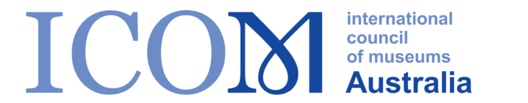 Thursday 18 May 2023, Newcastle&Nomination FormThe Annual General Meeting of the International Council of Museums Australian Committee Incorporated (ICOM Australia) will be held: 12.45 pm - 1.45pm AEST Thursday 18 May 2023 Newcastle City Hall, Mulubinba Room, Newcastle, 2267 Nominations for the Executive Board are called for the positions of:ChairOrdinary Executive Board MemberOnly current financial ICOM Australia members can nominate and stand (includes institutional representatives).In the event that:More than one nomination is received for positions, an online ballot will be conducted, and the results announced at the AGM.If no nominations are received for a positions, nominations may be taken from the floor of the AGM.Nominations should include: a brief biography, motivations and suitability for the role, location, motivation for nominating and perceptions of ICOM.  Nominations should be lodged using this form with an accompanying one-page CV by 5.00pm AEST Friday 21 April 2023 with:Alex MarsdenPublic Officer, ICOM AustraliaVia email:  info@icom.org.au  -------------------------------------------------------------------------------------------------------------------------------------ICOM AustraliaElection to Executive Board 2023/24Name:   	                   Statement of Suitability for position of ……………………….INominateFor the position ofFor the position ofon the Executive Board.on the Executive Board.on the Executive Board.Signature of nomineeSignature of nomineeICOM Member numberICOM Member numberSignature of nominatorSignature of nominatorICOM Member numberICOM Member number